Wednesday 24th JuneYear 3/4 common exception words Crossword 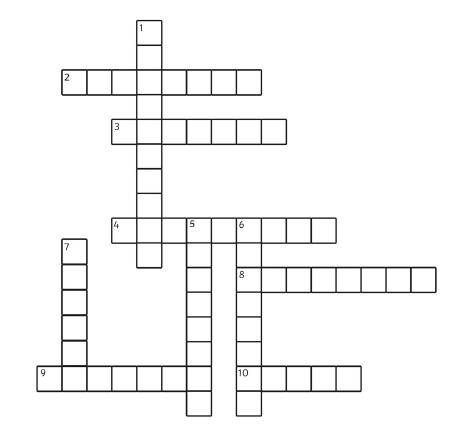 Clues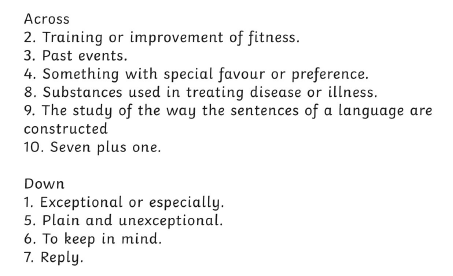 Wordsfavourite           eight           exercise         particular         medicine                                                 history                   ordinary              remember                                          grammar          answer	